基本信息基本信息 更新时间：2024-04-28 16:20  更新时间：2024-04-28 16:20  更新时间：2024-04-28 16:20  更新时间：2024-04-28 16:20 姓    名姓    名温明波温明波年    龄29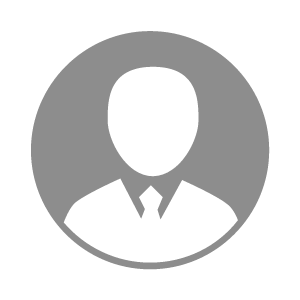 电    话电    话下载后可见下载后可见毕业院校广西机电职业技术学院邮    箱邮    箱下载后可见下载后可见学    历大专住    址住    址期望月薪5000-10000求职意向求职意向行政经理行政经理行政经理行政经理期望地区期望地区广西省|广东省广西省|广东省广西省|广东省广西省|广东省教育经历教育经历就读学校：广西机电职业技术学院 就读学校：广西机电职业技术学院 就读学校：广西机电职业技术学院 就读学校：广西机电职业技术学院 就读学校：广西机电职业技术学院 就读学校：广西机电职业技术学院 就读学校：广西机电职业技术学院 工作经历工作经历工作单位：双胞胎集团 工作单位：双胞胎集团 工作单位：双胞胎集团 工作单位：双胞胎集团 工作单位：双胞胎集团 工作单位：双胞胎集团 工作单位：双胞胎集团 自我评价自我评价其他特长其他特长